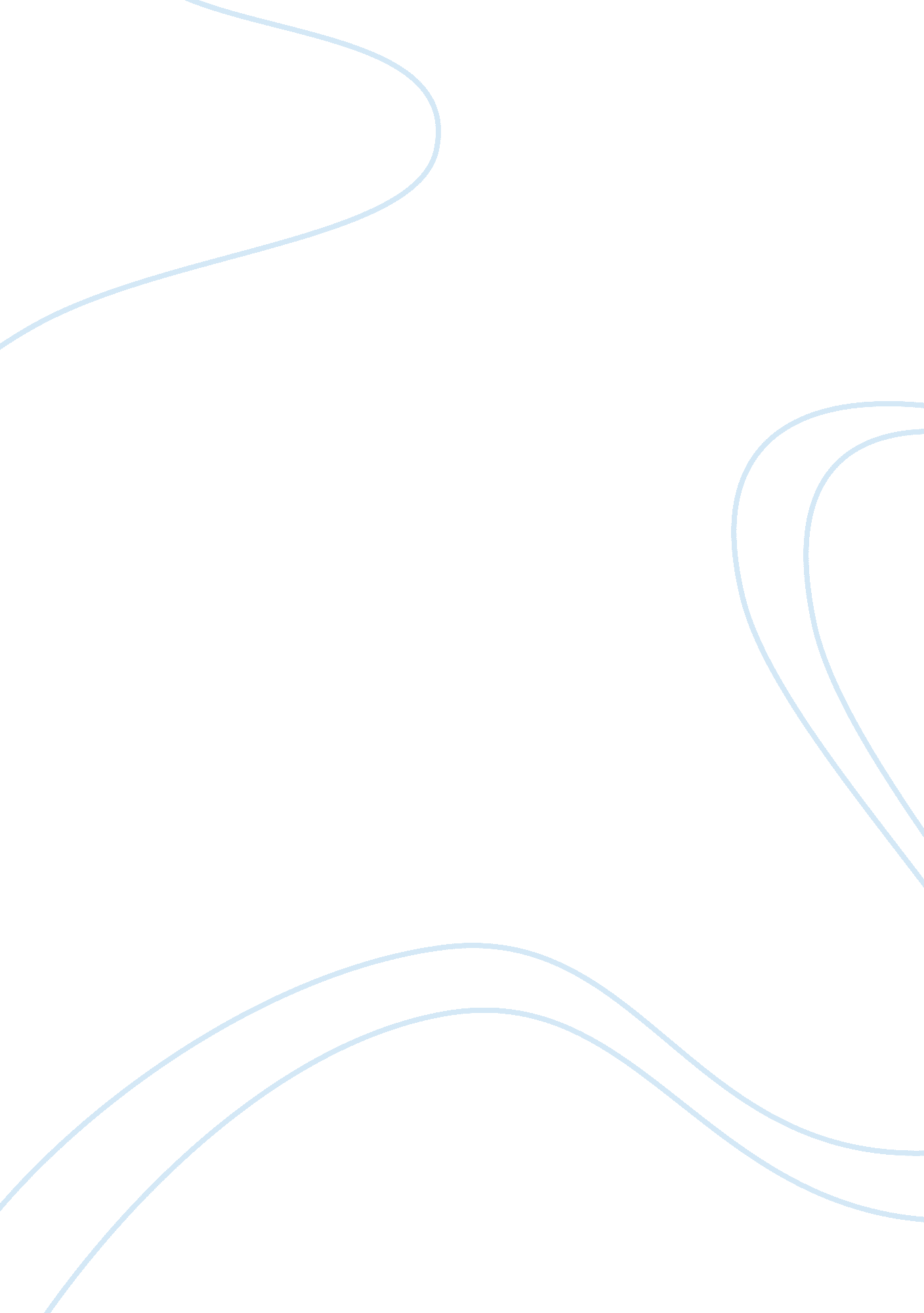 Facebook – the end of privacy or the beginning of a new era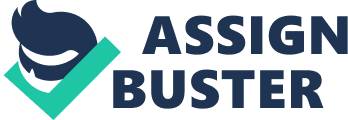 Facebook is the most popular social network site in the world without any doubt. Nowadays, there are some useful functions help us to learn more about Facebook. This one kind of social network represents the beginning of a new era. First, Facebook is free and it is one of the best medium for communication. With using Facebook, we can connect to any type of people from anywhere because almost every people around the world use Facebook . Moreover, it can gives us the opportunity to communicate with any of our old friend, like an example: our primary school or secondary school friends. Furthermore, We can use Facebook groups to connect all our close friend unitedly. According to the privacy setting, all the post of the group that created by us can be managed to closed or secret. If we setting the group to closed, anyone can see the group and who’s in it, only members see posts, but when we setting the privacy of group to secret, the members and content of group just can see by members only. Moreover, students in high school or university can use Facebook for group study by creating a group only for studying. Besides, facebook is a very important role in getting latest valuable information. This function of getting information can from our close friends, various types of group, fan pages update, etcetera. In addition to, we can search on about some events going on. Whether it is a new season of our favorite TV series beginning, a new music album release by a idol that we like, details of the latest bargains at the store, or a local amateur theatre performance featuring one of our friends, we can get all the necessary information via Facebook. In conclusion, Facebook is the beginning of a new era. It’s been a definite advantage to change the life of people around the world. So, sign up for Facebook today! 